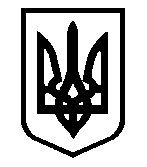 СУМСЬКА ОБЛАСНА РАДАСЬОМЕ  СКЛИКАННЯ                                     СЕСІЯРІШЕННЯСуми____________Про звільнення з посади головного редактора комунального підприємства «Редакція газети «Сумщина» Моші С.В.Розглянувши подання (вимогу) профспілкової організації редакції обласної газети «Сумщина» про звільнення головного редактора комунального підприємства «Редакція газети «Сумщина» Моші С.В. за порушення норм трудового законодавства України, відповідно до статті 45 Кодексу законів про працю України, статті 33 Закону України «Про професійні спілки, їх права та гарантії діяльності»,  рішення обласної ради від 18.11.2011 «Про порядок управління комунальними підприємствами, закладами та установами, які належать до спільної власності територіальних громад сіл, селищ, міст Сумської області» (зі змінами від 25.03.2016), керуючись пунктом 20 частини 1 статті 43 Закону України «Про місцеве самоврядування в Україні», обласна рада ВИРІШИЛА:1. Припинити дію контракту, укладеного з головним редактором комунального підприємства «Редакція газети «Сумщина» Мошею Сергієм Васильовичем.2. Звільнити Мошу Сергія Васильовича з посади головного редактора комунального підприємства «Редакція газети «Сумщина» 03 червня 2016 року на вимогу профспілкової організації редакції обласної газети «Сумщина» за порушення норм трудового законодавства України згідно зі статтею 45 Кодексу законів про працю України.Голова									     С.П.Салатенко